Thomson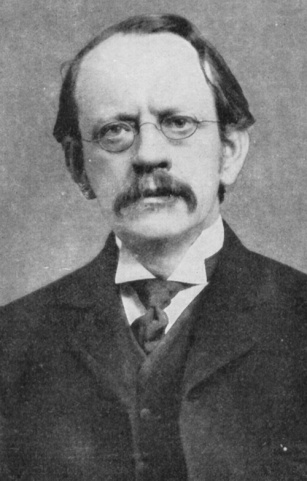 Nom: Thomson Nom complet : Joseph John ThomsonNationalité : AnglaisPériode de temps : 18 décembre 1856 à 30 août 1940Drapeau :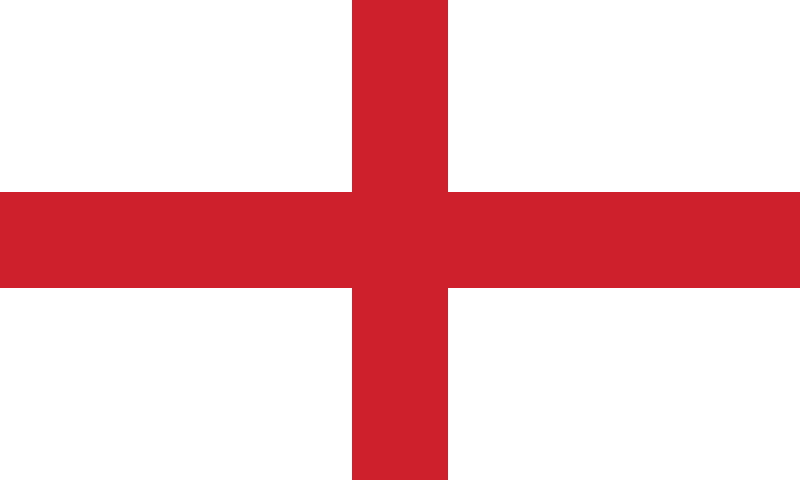 Découverte : Des électrons et des charge (positive) +et (négative)-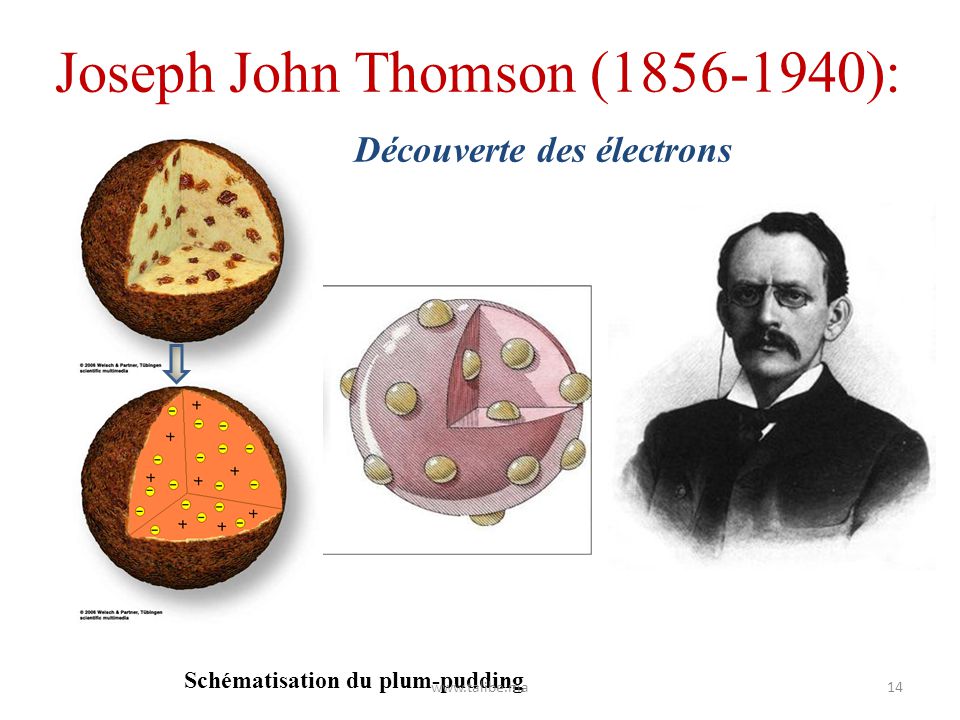 